DWR-925W user manual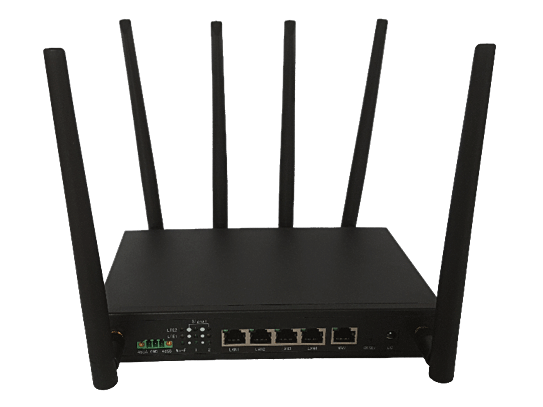 Table of Contents 1. Starting Setup in the Web UI   	82. button		83. Status		93.1.	Basic Info	93.2.	Device Info	93.3.	Clients List	103.4.	Routing Table	104. Network	114.1.	Lan		114.2.	Wan		114.2.1	lan mode	114.2.2	WAN mode	114.2.3	DHCP	124.2.4	Static IP	124.2.5	PPPoE	124.3.	WLAN		134.3.1	2.4G WLAN	134.3.2	5G WLAN	164.4.	3G/4G Modem	184.4.1	Summary Info	184.4.2	Edit modem config	204.4.3	Edit modem bridge config	214.5.	Dns		214.6.	Link Backup	214.6.1	Summary Info	214.6.2	Edit link backup config	224.7.	Load Balance	234.7.1	Summary Info	234.7.2	Edit Load Balance config	234.8.	DHCP Server	254.8.1	static ip for devices.	254.8.2	Custom dhcp server info	255. Applications	265.1.	ICMP Check	265.2.	Ddns		275.3.	DTU		285.3.1	Dtu server work mode	285.3.2	Dtu client work mode	305.4.	Timing Task	325.5.	SMS		335.5.1	Inbox	335.5.2	Outbox	335.5.3	New Message	335.6.	Data Cap	345.7.	USSD		356. VPN		366.1.	VPND		366.1.1	pptp or l2tp entry	366.1.2	Add tunnel entry	366.1.3	View tunnle entry	376.2.	Tunnel	386.3.	IPsec		396.3.1	View ipsec entry connect status	396.3.2	add ipsec entry connect status	406.4.	OpenVpn	447. Forward	467.1.	nat		467.1.1	view info	467.1.2	Add DNAT	467.1.3	Add SNAT	477.2.	Routing	487.2.1	view info	487.2.2	Add Static Route	487.2.3	Add Policy Route	487.3.	RIP		507.3.1	View RIP Info	507.3.2	Add Neighbor	507.3.3	Add Network	507.4.	OSPF		527.4.1	View OSPF Info	527.4.2	Add OSPF Network	527.4.3	Add OSPF Neighbor	537.4.4	Add OSPF Interface	537.5.	Qos		547.5.1	View Qos Info	547.5.2	Add Qos Entry	548. Security	568.1.	IP Filter	568.1.1	View Filter Info	568.1.2	Add Filter Entry	568.2.	Domain Filter	588.2.1	View Domain Filter	588.2.2	Add Domain Filter	588.3.	MAC Filter	598.3.1	View MAC Filter	598.3.2	Add MAC Filter	598.4.	DDOS		599. Management	609.1.	Local Log	609.2.	Remote Log	619.3.	NTP Server	619.3.1	Enable ntp system time	619.3.2	Enable manual system time	629.4.	Service Control	649.5.	Account	649.6.	Diagnostics	659.7.	Upgrade/Settings	65Starting Setup in the Web UIIt is easy to configure and manage the DWR-925W with the web browser.After a moment, a login window will appear. Enter admin for the User Name and Password, both in lower case letters. Then click the Log In button or press the Enter key.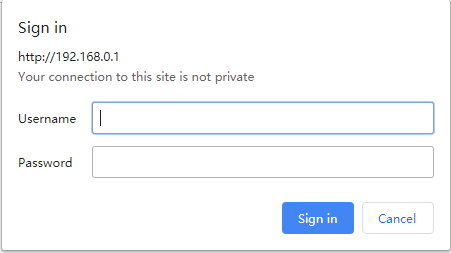 Figure 1-1 Login WindowbuttonStatusBasic InfoOn this page, you can view information about the Internet status of the DWR-925W, include modem1 modem 2, lan,wan information.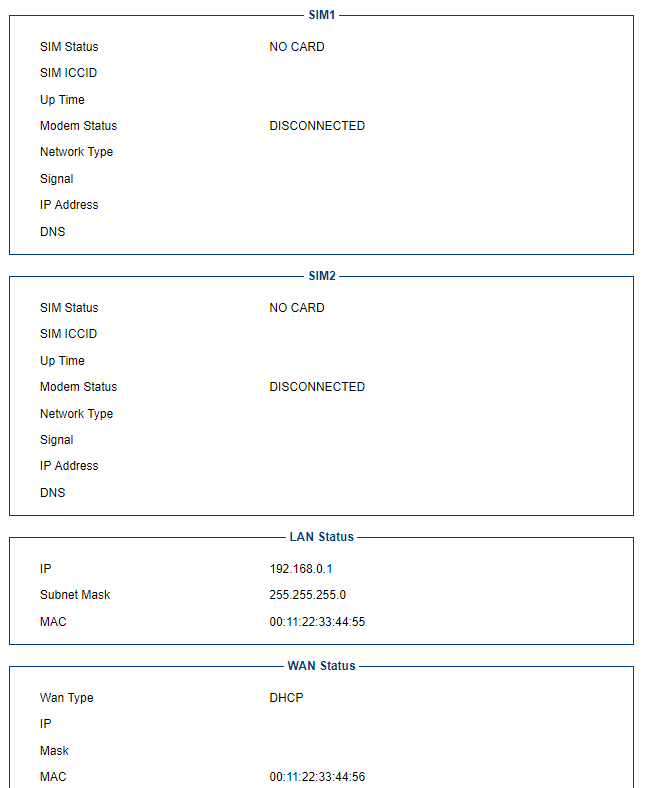 Device InfoYou can view base information about  DWR-925W.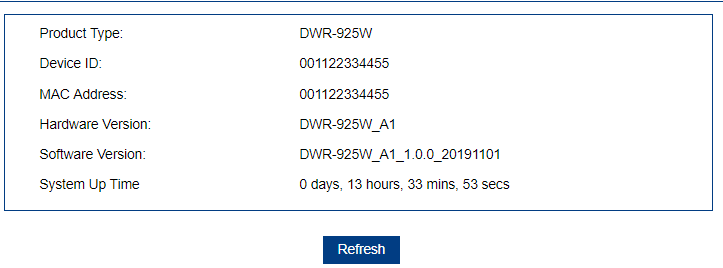 Clients ListThis page shows the IP addresses and host names of all the PCs in your network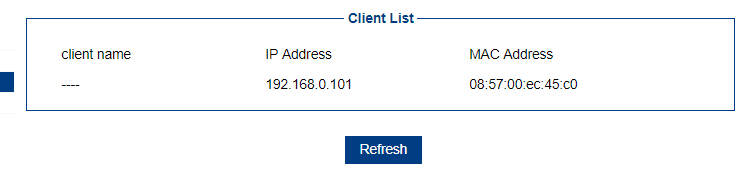 Routing TableThis page shows the system route info , include manual configuration static route and policy route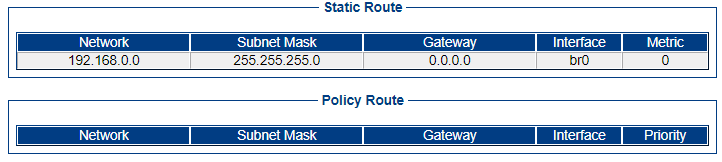 NetworkLanOn this page, you can configure the local network for router.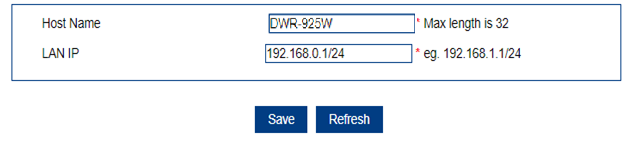 WanOn this page, you can configure the parameters of the WAN interface.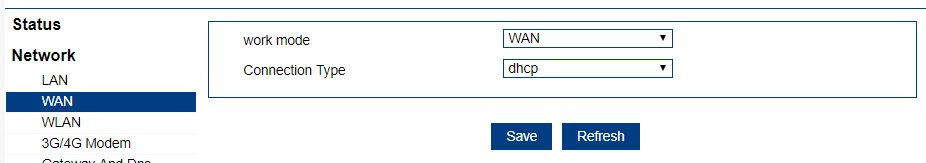 lan modeWhen select lan mode, the wan port will work as a lan port. And select wan mode , you can configure  Dhcp , pppoe ,static ip for wan port.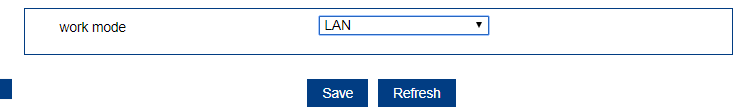 WAN modewan connection can be configured as difference mode, such as  DHCP router mode, PPPoE router mode, Static router mode, this will more helpful for user to meet different environment usage.DHCPChoose “DHCP” and the router will automatically obtain IP addresses, subnet masks and gateway addresses from your ISP.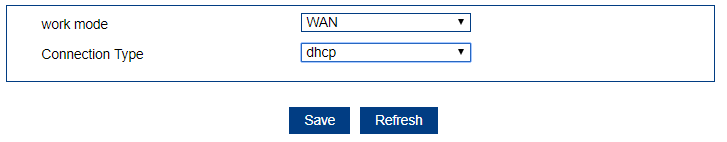 Static IPIf your ISP offers you static IP Internet connection type, select “Static IP " and then enter IP address, subnet mask,  provided by your ISP in the corresponding fields.Note:primary DNS and secondary DNS information and gateway you need to separate configuration on menu of Gateway And Dns.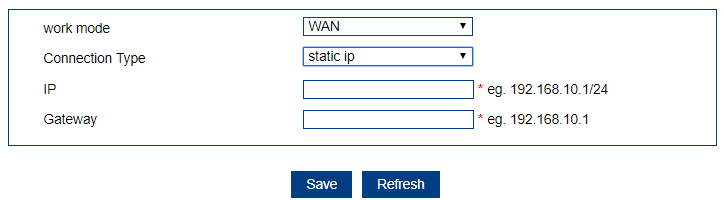 PPPoESelect PPPoE, if your ISP is using a PPPoE connection and provide you with PPPoE user name and password information.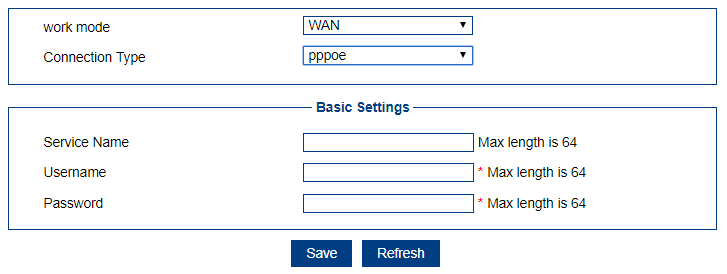 WLAN2.4G WLAN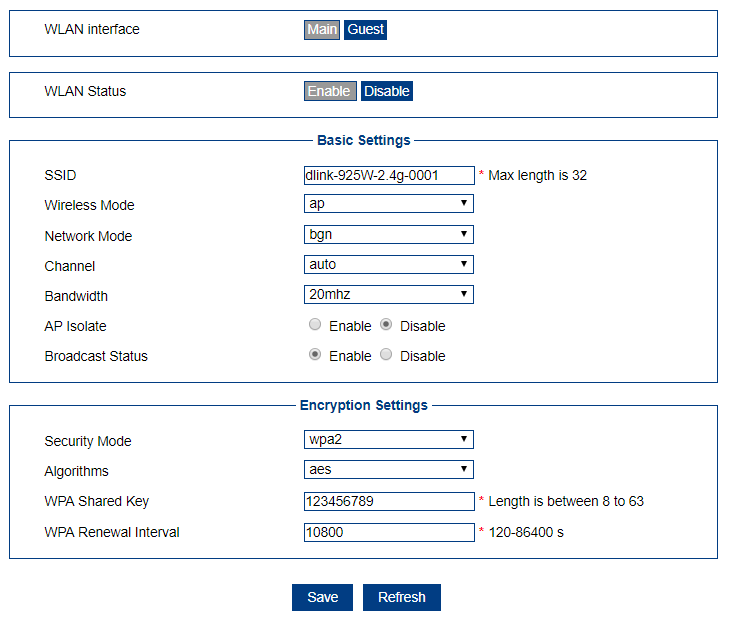 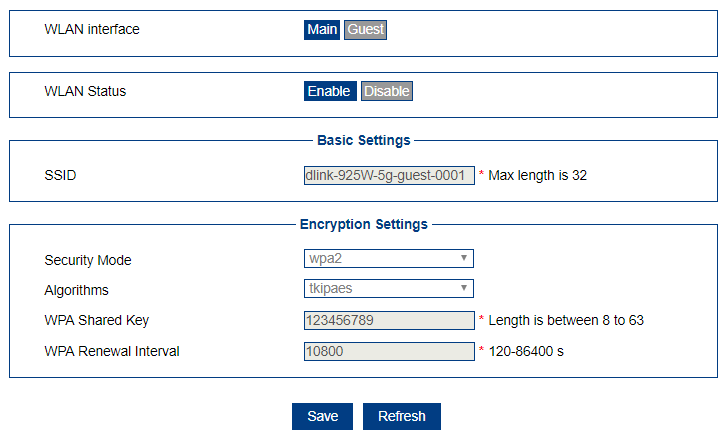 5G WLAN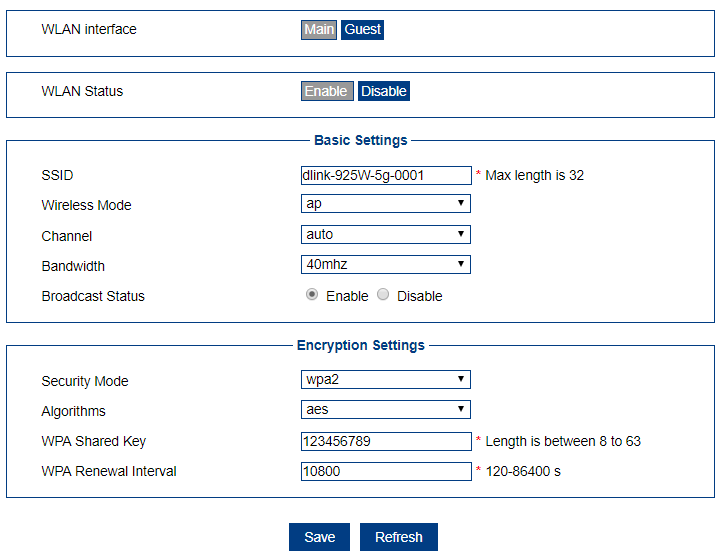 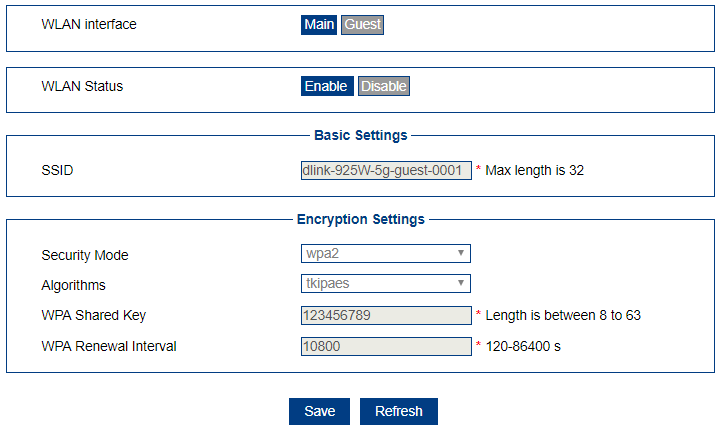 3G/4G ModemSummary InfoThis page is used to configure the parameters for LTE network .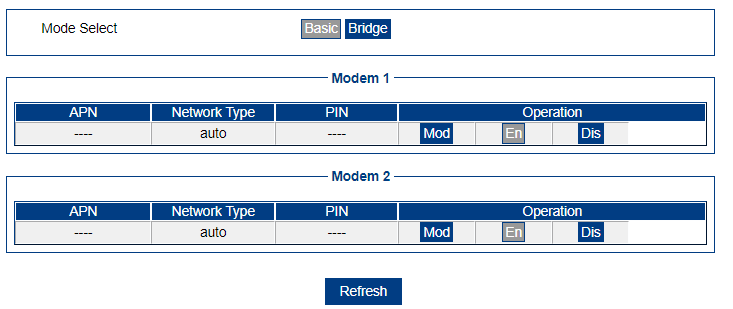 Edit modem config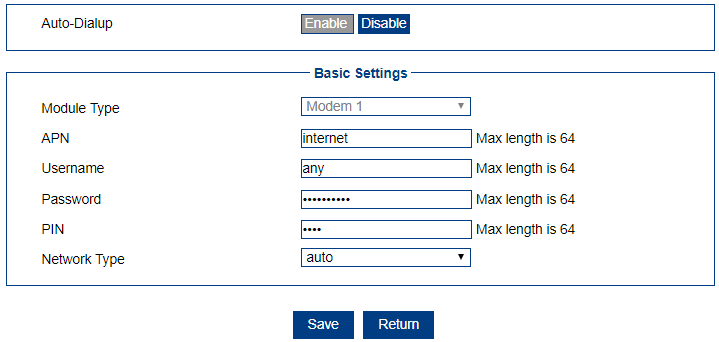 Edit modem bridge config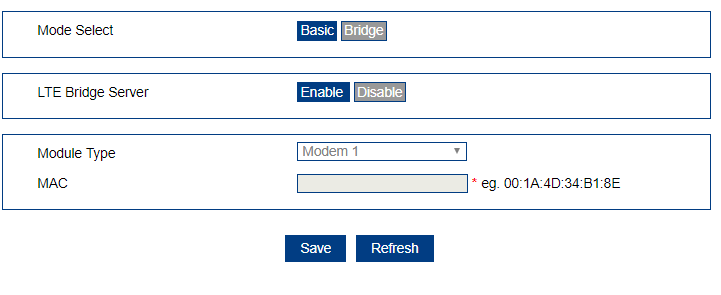 DnsSelect the system default gateway and dns infomation. This can manual setup static dns.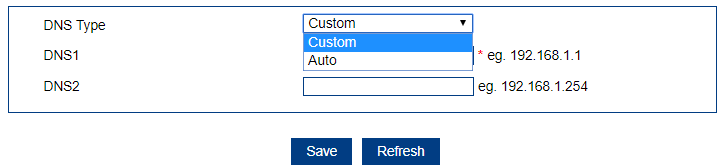 Link Backup Summary InfoThis page is used to display status information for muti wan network link backup. 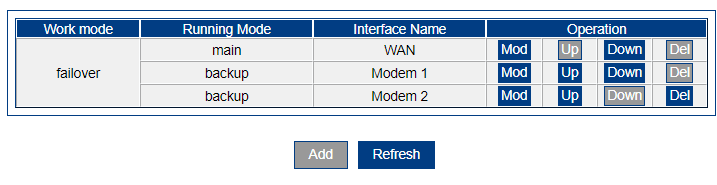 Edit link backup configThis page is used to configure the parameters for muti wan network link backup .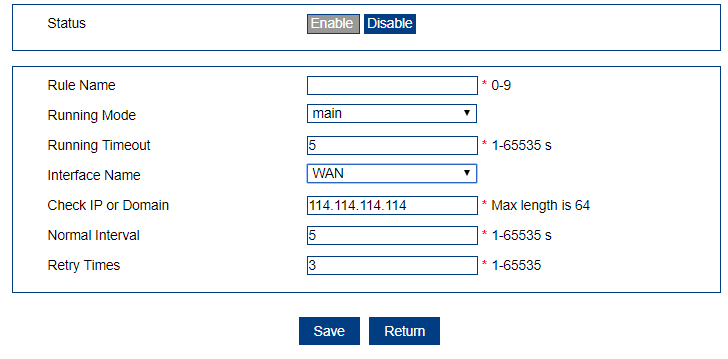 Load Balance Summary InfoThis page is used to display status information for  Load Balanced. 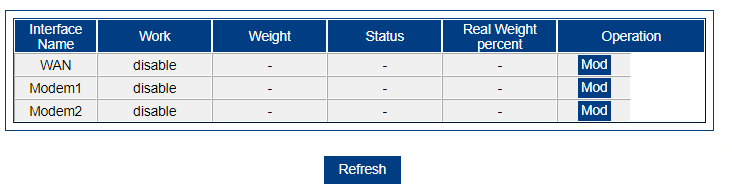 Edit Load Balance configThis page is used to configure the parameters for Load Balance config .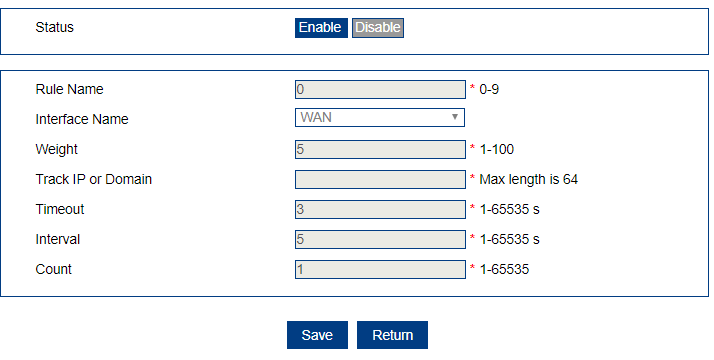 DHCP Serverstatic ip for devices.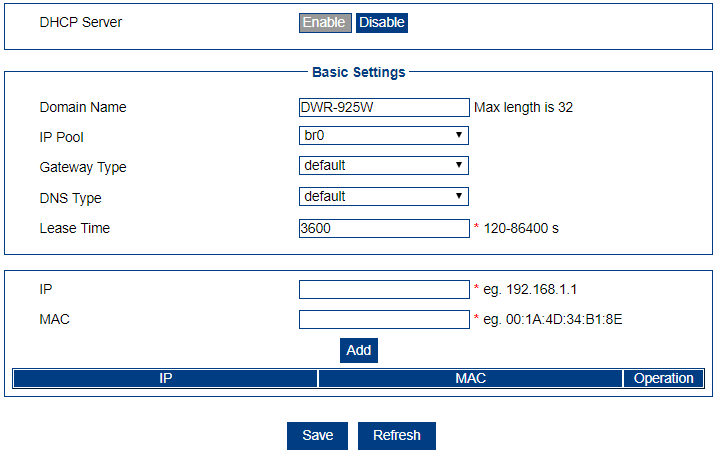 Custom dhcp server info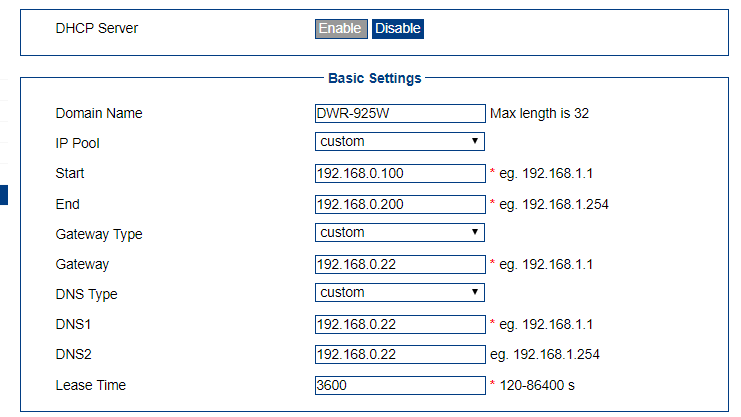 ApplicationsICMP CheckIcmp check network status and do action.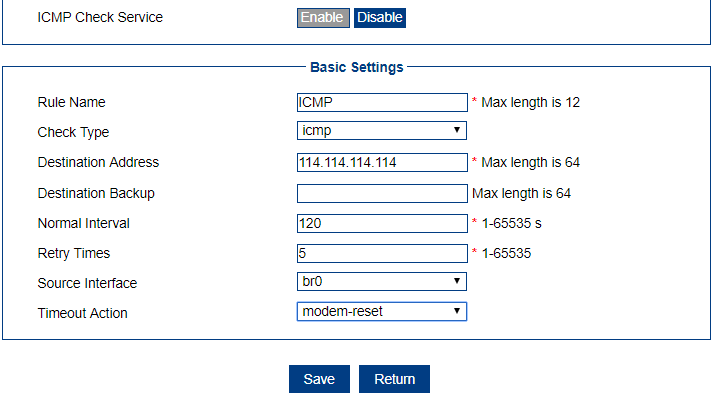 DdnsThe dynamic DNS service allows a dynamic public IP address to be associated with a static host name in any of the many domains, and allows access to a specified host from various locations on the Internet.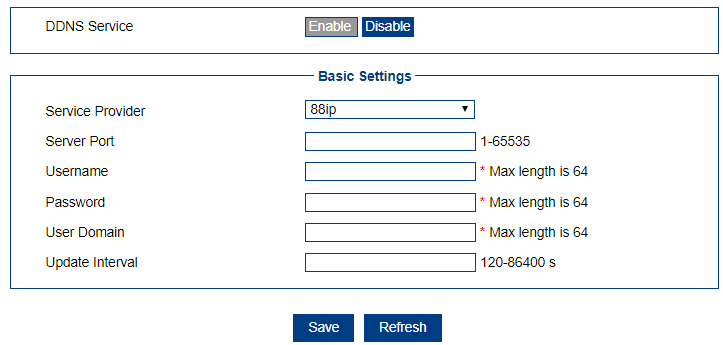 DTUDtu server work mode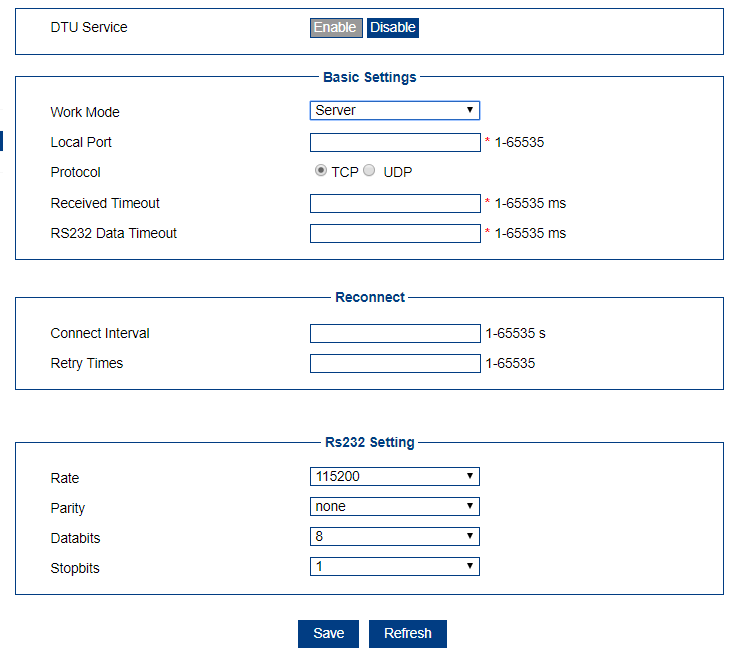 Dtu client work mode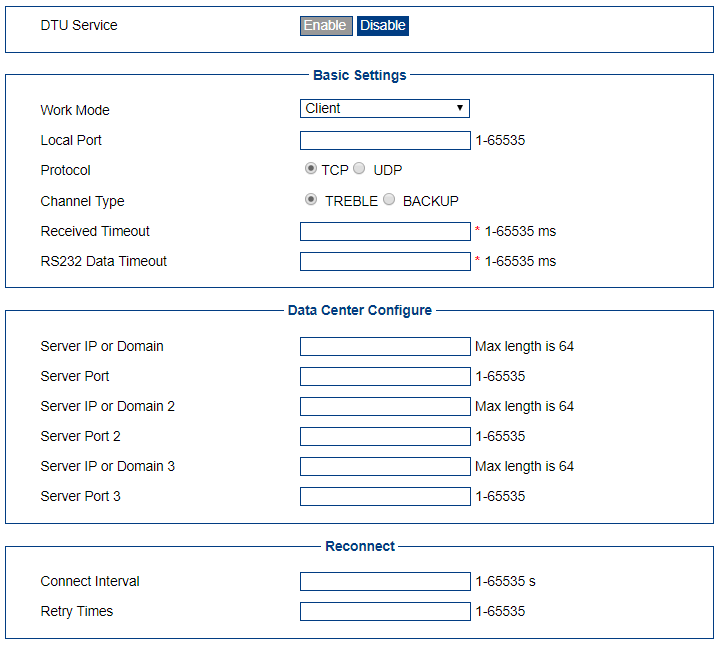 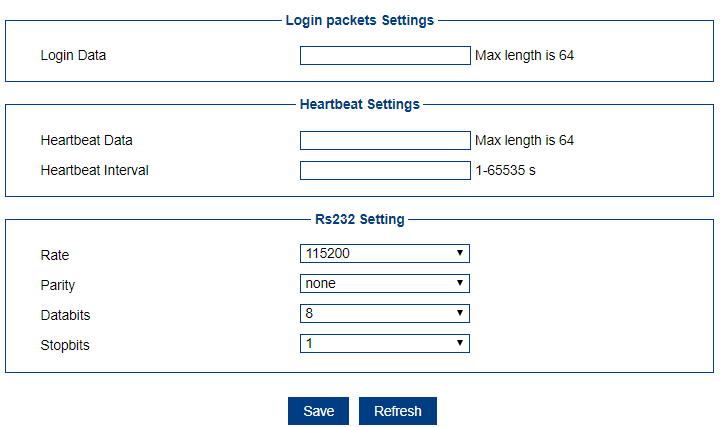 Timing TaskThis page is used to definition Timing task.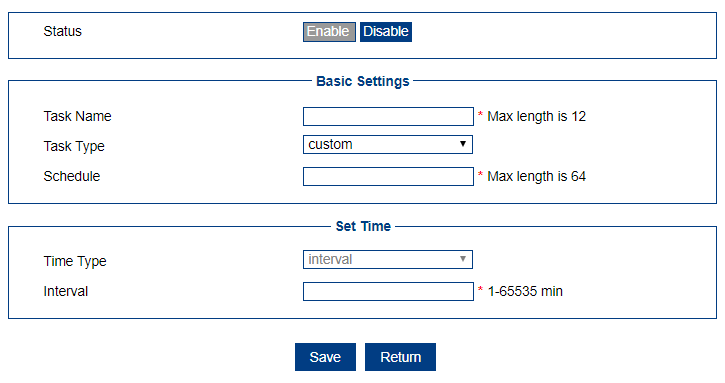 SMSInboxThis page is show inbox message for SMS.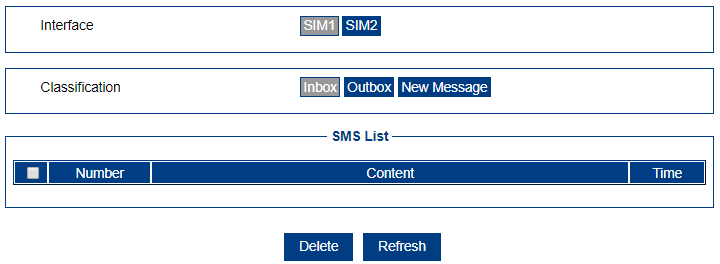 OutboxThis page is show Outbox message for SMS.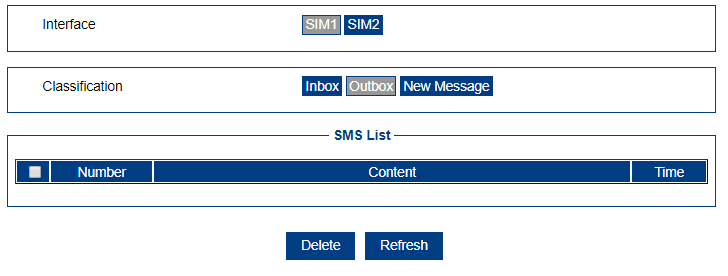 New MessageThis page is send a new message for SMS.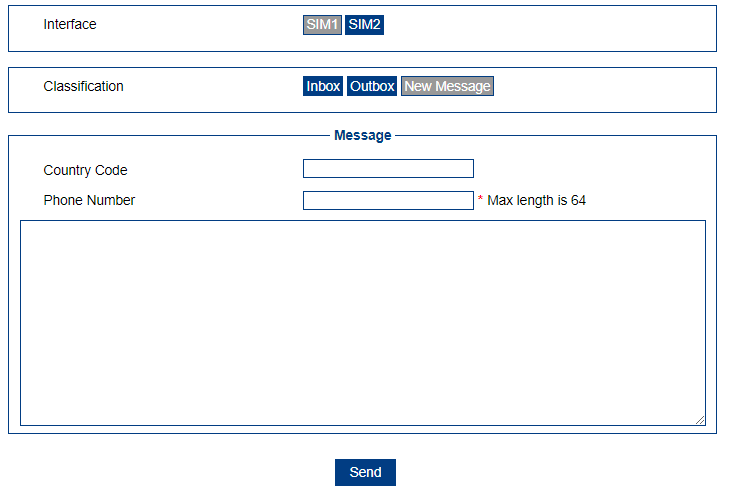 Data CapThis page is used to definition Use Data cap.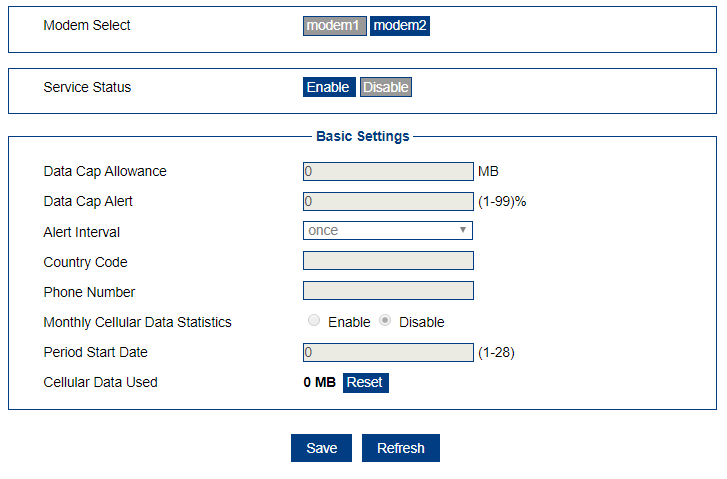 USSDThis page is used to definition USSD(Unstructured Supplementary Service Data Settings).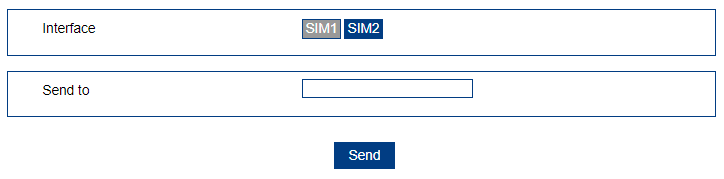 VPNVPNDpptp or l2tp entry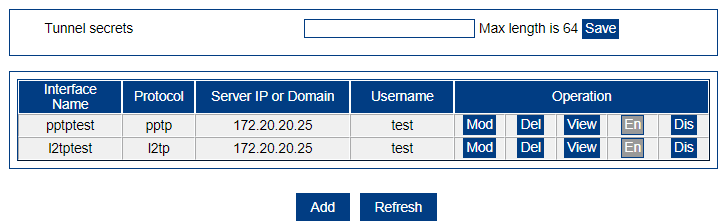 Add tunnel entry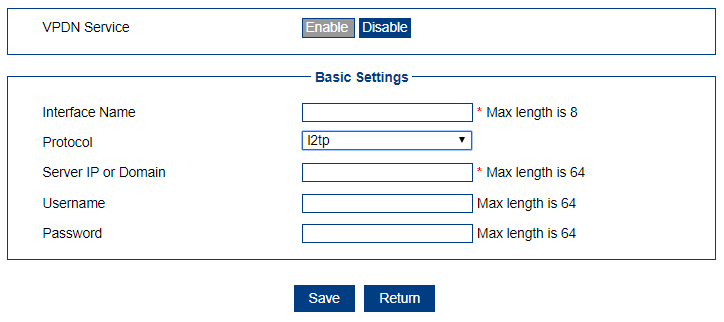 View tunnle entry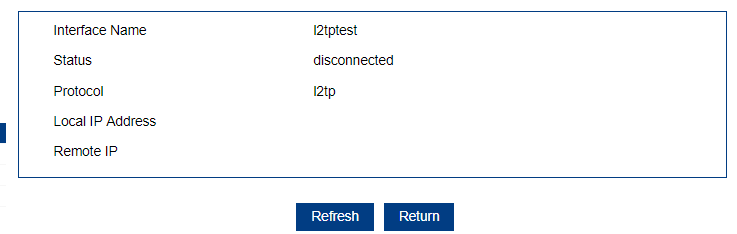 Tunnel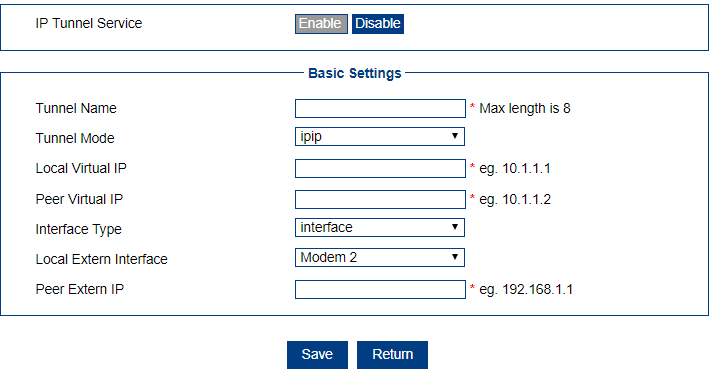 IPsecShow ipsec config infomation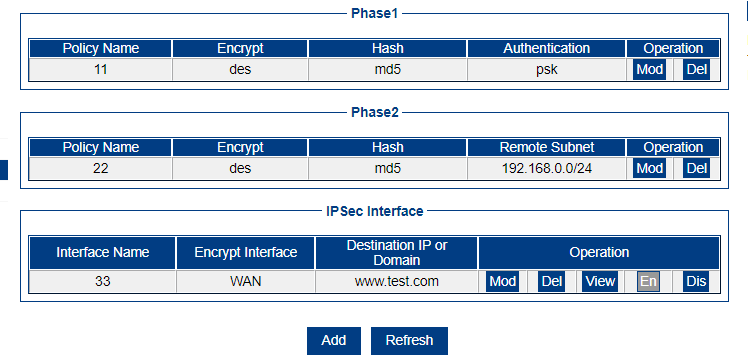 View ipsec entry connect status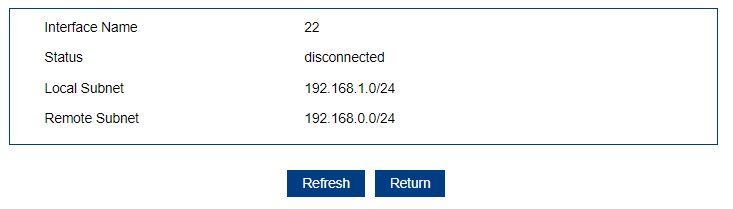 add ipsec entry connect status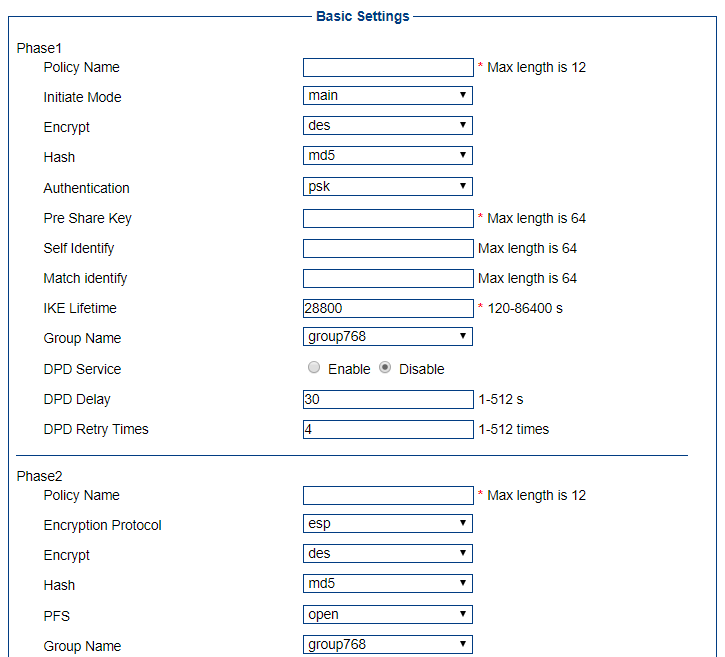 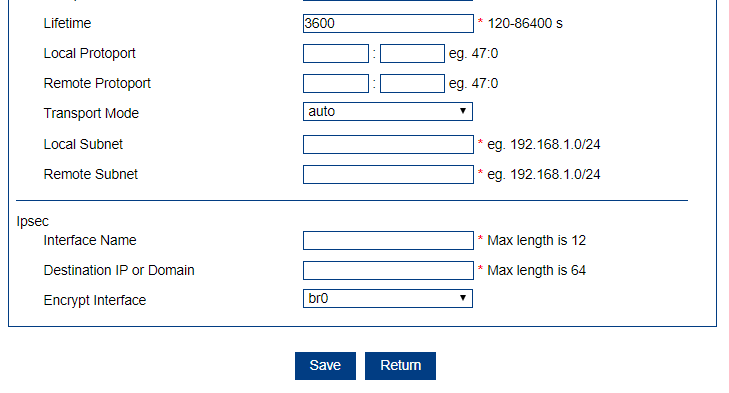 OpenVpn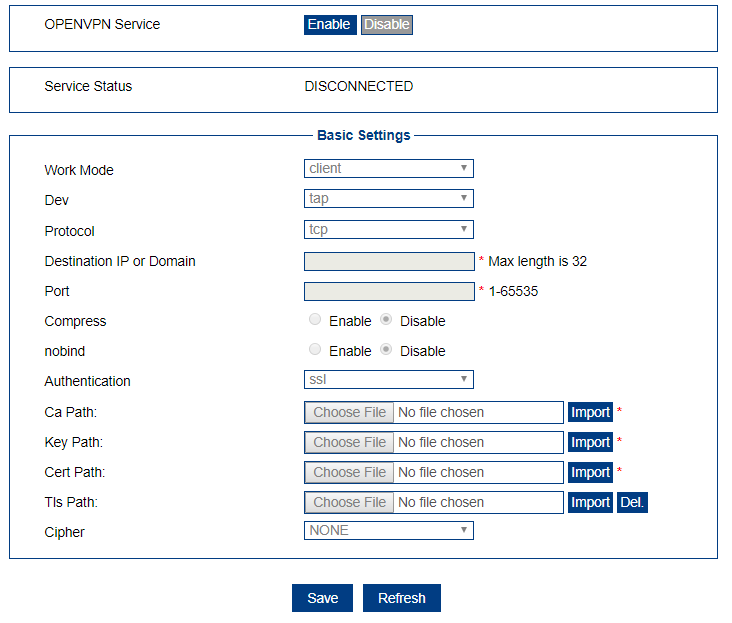 Forwardnatview info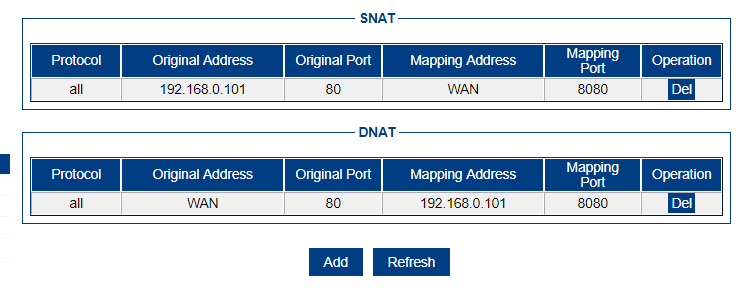 Add DNAT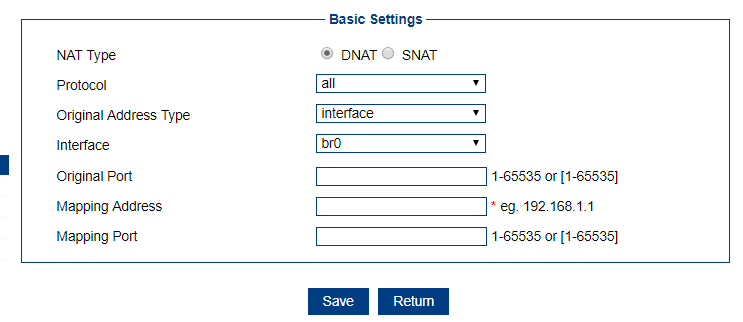 Add SNAT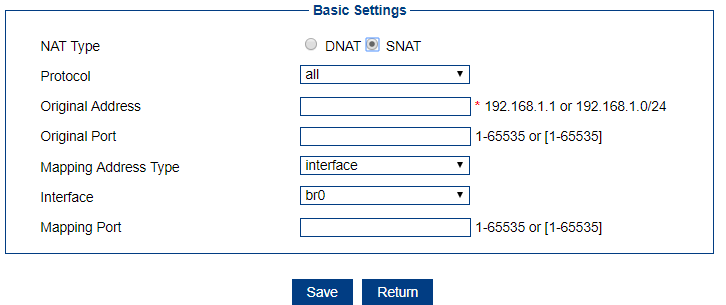 Routingview info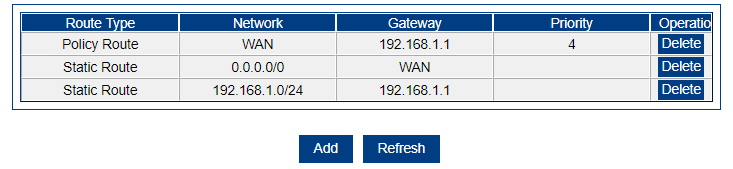 Add Static Route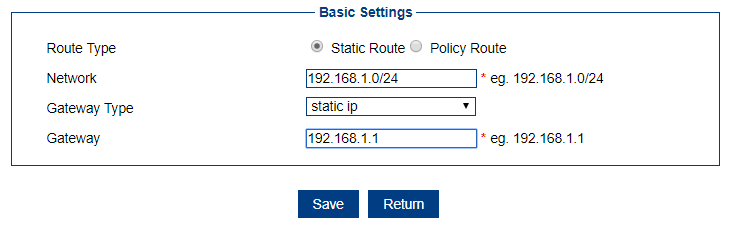 Add Policy Route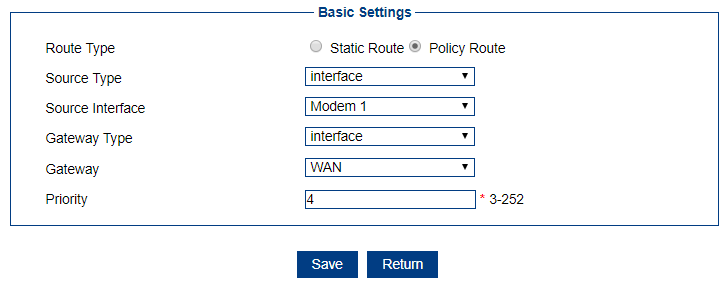 RIPRouting Information Protocol (RIP) is a standard for exchanging routing information between gateways and hosts. RIP is an interior gateway protocol.Only exchange information with neighboring routers. If the communication between two routers does not pass through the other router, then the two routers are adjacent. The RIP protocol stipulates that no information is exchanged between non-adjacent routers. The information exchanged by the router is all the information known by the router. That is, its own routing table. Exchange routing information at a fixed time (for example, every 30 seconds), and then the router updates the routing table based on the received routing information.The "distance" of the RIP protocol is also called "hop count" because the hop count is increased by 1 each time a router passes. RIP believes that a good route is that the number of routers it passes is small, that is, "short distance". RIP allows a path to contain up to 15 routers. Therefore, when "distance" is equal to 16, it is equivalent to unreachable. It can be seen that RIP is only suitable for small Internet.View RIP Info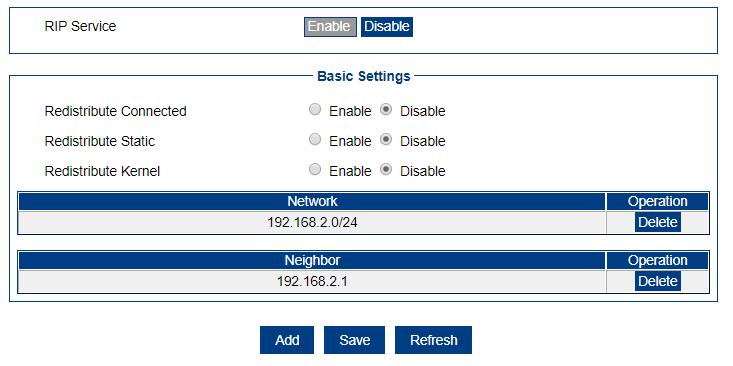 Add Neighbor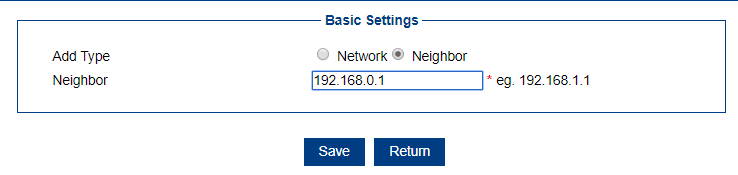 Add Network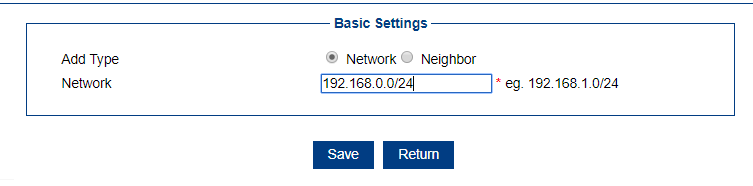 OSPFThe OSPF routing protocol is a typical link-state routing protocol. It is generally used in the same routing domain. Here, a routing domain refers to an autonomous system, which refers to a group of networks that exchange routing information with each other through a unified routing policy or routing protocol. In this AS, all OSPF routers maintain an identical database describing the structure of the AS. This database stores the state information of the corresponding links in the routing domain. The OSPF router calculates its OSPF routing table through this database.As a link-state routing protocol, OSPF transmits Link State Advertisement (LSA) to all routers in an area. This is different from distance vector routing protocols. The distance vector routing protocol is to pass part or all of the routing table to its neighboring routers.View OSPF Info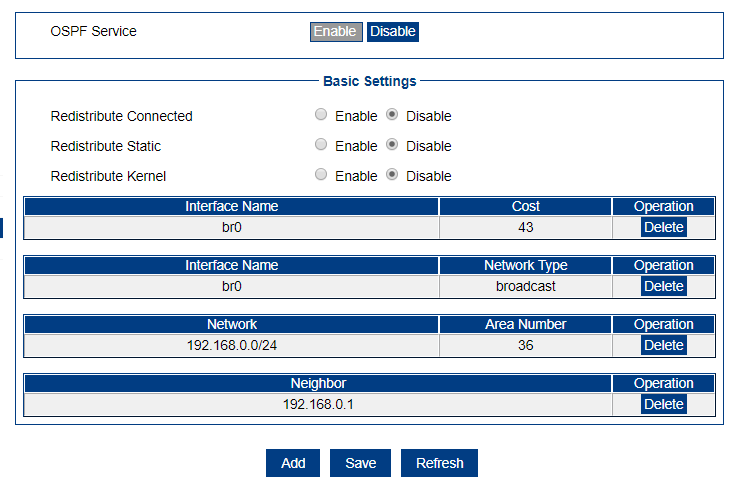 Add OSPF Network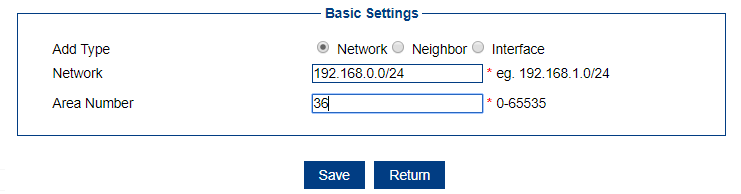 Add OSPF Neighbor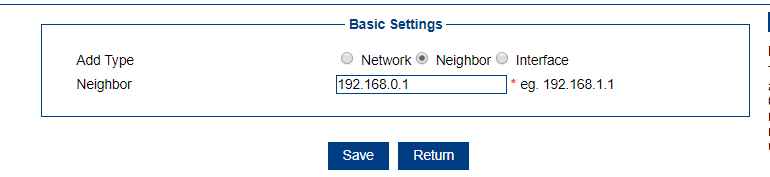 Add OSPF Interface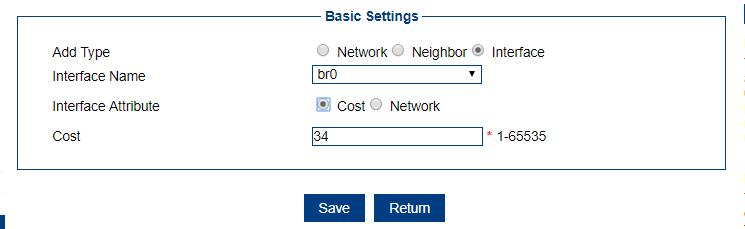 QosView Qos Info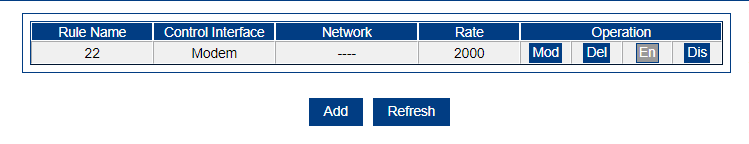 Add Qos EntryConfigure QoS rules to evenly allocate or prioritize bandwidth usage by certain Internet users.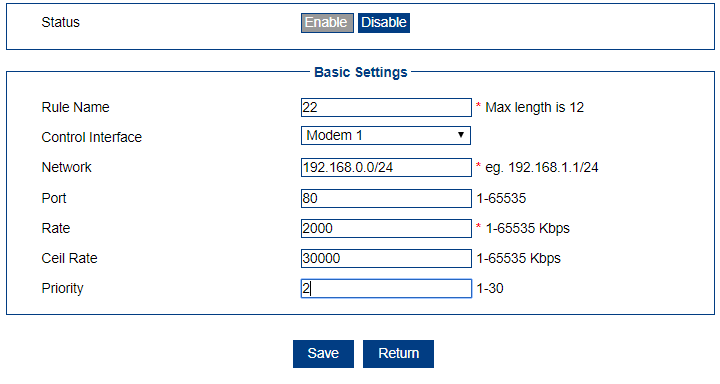 SecurityIP FilterView Filter Info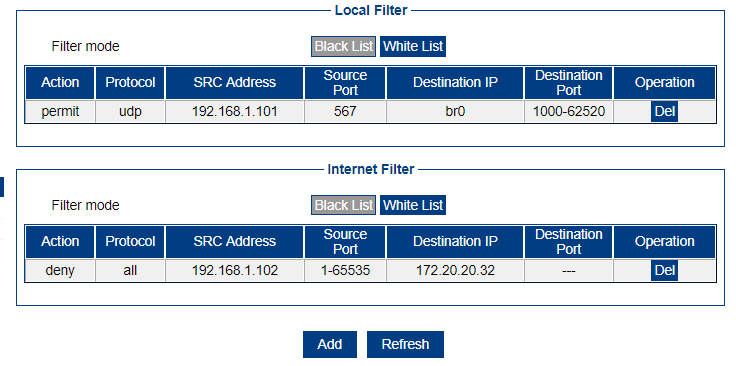 Add Filter Entry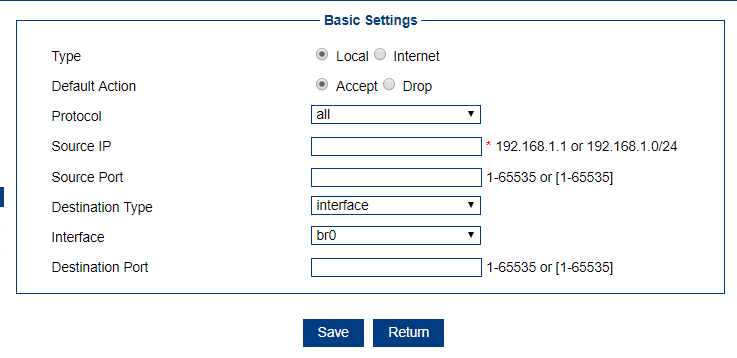 Domain FilterView Domain Filter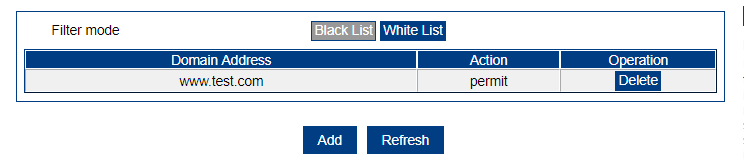 Add Domain Filter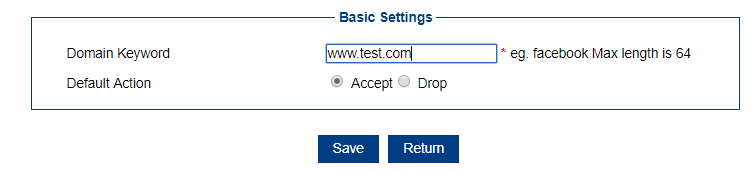 MAC FilterView MAC Filter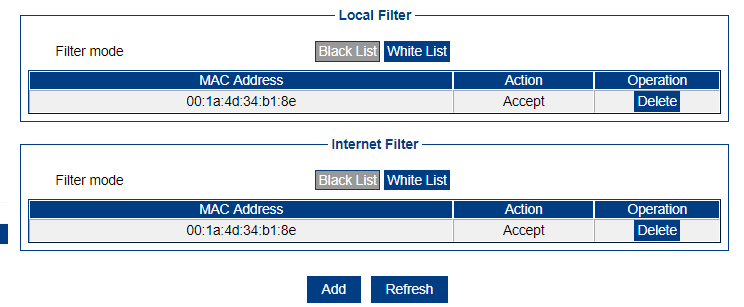 Add MAC Filter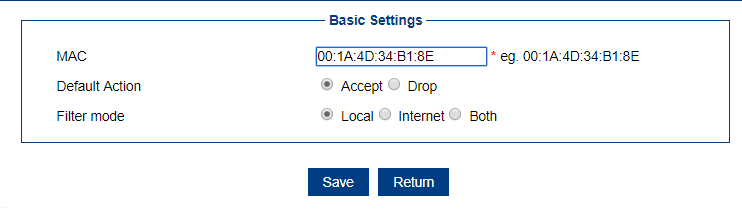 DDOSThe page is provides an anti-ddos attack function, which can control sync attacks and ping attacks functions.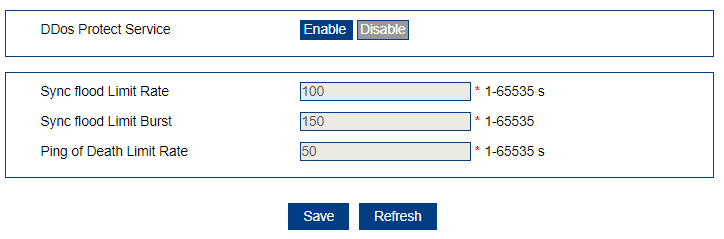 ManagementLocal Log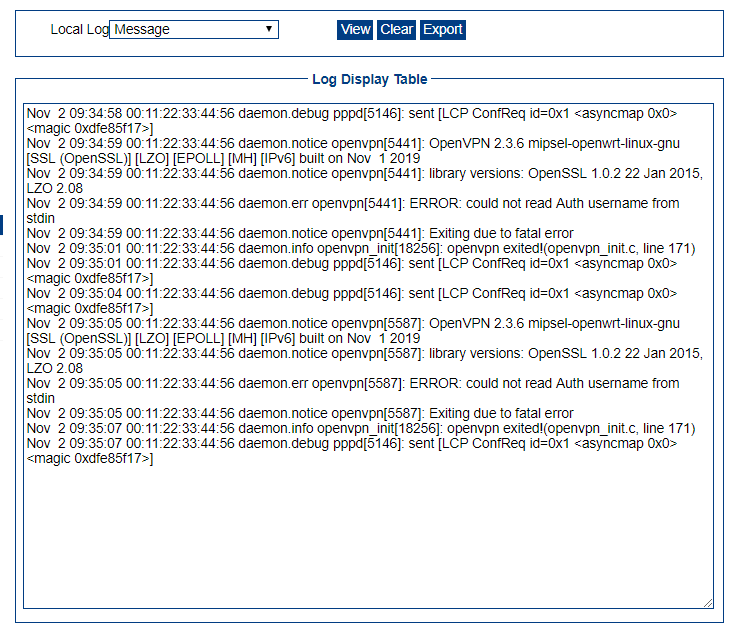 Remote Log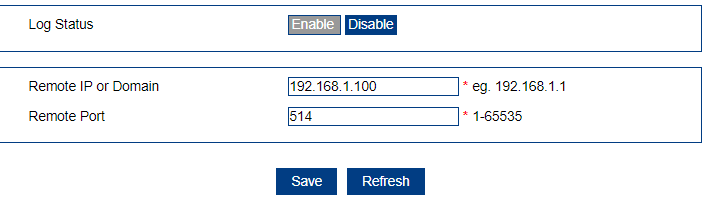 NTP ServerEnable ntp system time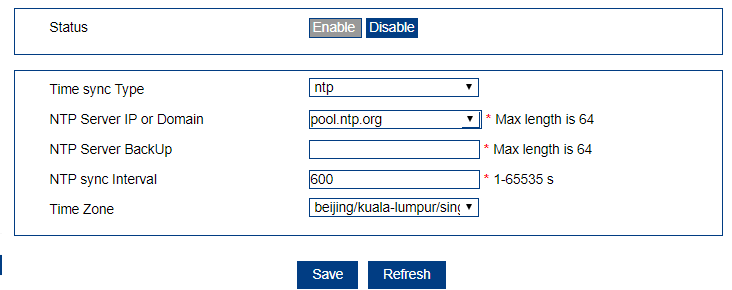 Enable manual system time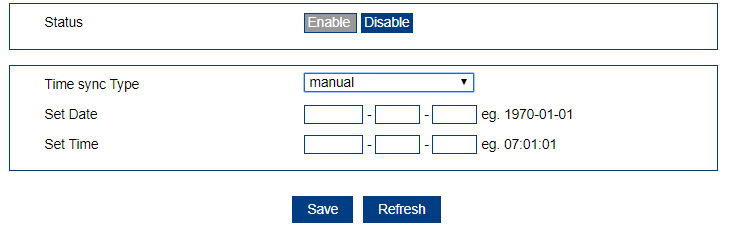 Service Control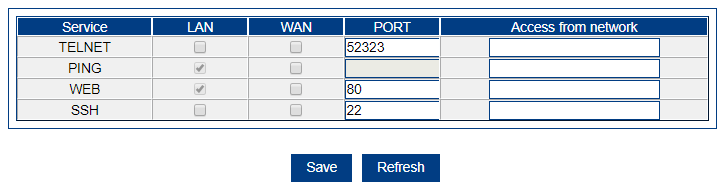 Account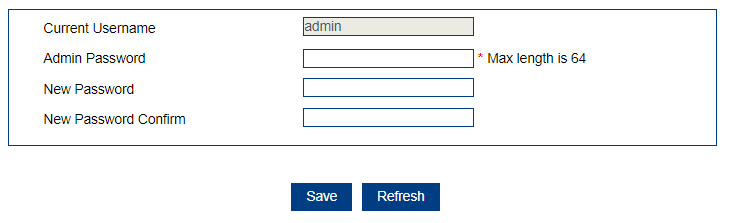 Diagnostics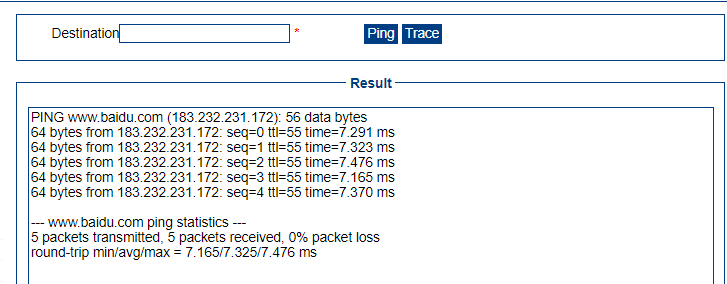 Upgrade/Settings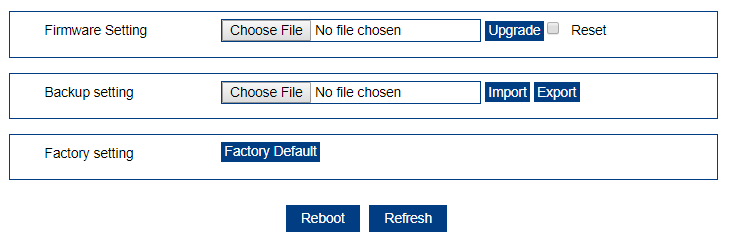 ObjectDescriptionAddAdd entry or config info.ModEdit configDelDelect  entryViewView  statusEnEnable this functionDisDisable this functonEnableEnable this functionDisableDisable this functonObjectDescriptionHost NameRouter show host name inf dhcp.LAN IPLocal network.ObjectDescriptionIP Enter the WAN IP address/Subnet Maskprovided by your ISP. Inquire your ISP ifyou are not clear.GatewayEnter the WAN Gateway IP address provided by your ISP. Inquire your ISP ifyou are not clear.ObjectDescriptionUsernameEnter the User Name provided by your ISP.PasswordEnter the password provided by your ISP.Service NameType the name of this router.ObjectDescriptionWLAN interfaceYou may choose to Main or Guest  interface, If selecet Guest  interface,the Channel, Wireless mode and Bandwidth must be the same as the Main interfaceEnableYou may choose to enable or disable Wireless function. SSID(Wi-Fi Name)Set a name (SSID) for your wireless network. The ID of the wireless network. User can access the wireless network through it only. However, if you switch to Client Mode, this fieldbecomes the SSID of the AP you want to connectwith.Default: DWR-925W-2.4G-XXXX(“X” means the last 4 digits of the MAC address.)Wireless ModeAp ,station or bridge mode.Network ModeIEEE 802.11 standardbgn ,bg, bChannelFor an optimal wireless performance, you may select the least interferential channel. It is advisable that you select an unused channel or “Auto” to let device detect and select the bestpossible channelforyourwirelessnetworktooperateonfromthedrop-down list.Bandwidth20mhz or 40mhz AP Isolateisolate data between wifi 2.4g and 5g Broadcast StatusBroadcast ssidSecurity ModeSelect the security mode from the Security Mode dropdown list. There are 3 options in the Security Mode dropdown list:disableWPAWPA2Algorithmsaes or tkipWPA Shared KeyEnter the Wi-Fi passwordWPA Renewal IntervalKey renew timeObjectDescriptionWLAN interfaceYou may choose to Main or Guest  interface, If selecet Guest  interface,the Channel, Wireless mode and Bandwidth must be the same as the Main interfaceEnableYou may choose to enable or disable Wireless function. SSID(Wi-Fi Name)Set a name (SSID) for your wireless network. The ID of the wireless network. User can access the wireless network through it only. However, if you switch to Client Mode, this fieldbecomes the SSID of the AP you want to connectwith.Default: DWR-925W-5.8G-XXXX(“X” means the last 4 digits of the MAC address.)Wireless ModeAp ,station or bridge mode.ChannelFor an optimal wireless performance, you may select the least interferential channel. It is advisable that you select an unused channel or “Auto” to let device detect and select the bestpossible channelforyourwirelessnetworktooperateonfromthedrop-down list.Bandwidth20mhz , 40mhz or 80mhzBroadcast StatusBroadcast ssidSecurity ModeSelect the security mode from the Security Mode dropdown list. There are 4options in the Security Mode dropdown list:wepdisableWPAWPA2Algorithmsaes or tkipWPA Shared KeyEnter the Wi-Fi passwordWPA Renewal IntervalKey renew timeObjectDescriptionEnableEnable or disabled mobile networkAPNEnter the APN from ISP. If not set ,system will try to auto get apnUsernameEnter the user name.PasswordEnter the passwordPIN If the SIM card has set PIN, please enter the PIN here.Network Typeatuo ,lte, 3g,2g mode.ObjectDescriptionEnableEnable or disabled mobile bridge networkModule TypeWhich 4g interface is associated to select the bridge modeMACThe host Mac that needs to bridge the Internet, such as a PC, or a connected routerObjectDescriptionDNS TypeIf auto , system dns will using default gateway wan’dns,Custom will manual set system dnsDNS1Manual set system dns1DNS2Manual set system dns2ObjectDescriptionRule nameEntry name.Running ModeWork as main or backup link.Running TimeoutIf the main link, the stable time of the main link; If for the backup link, said the link the shortest working hours.Interface nameWhich interface workingCheck ip or domainIcmp to check ip or domainNormal intervalHow long to a timeRetry timesTry fail times.ObjectDescriptionStatusEnable or disabled Current  network interface load balanacedRule nameEntry name.Interface nameWhich interface workingWeightSetting current  network interface weight load balanacedTimeoutIf the main link, the stable time of the main link; If for the backup link, said the link the shortest working hours.ip or domainIcmp to check ip or domainintervalHow long to a timeCountTry fail times.ObjectDescriptionIpIp binding to mac.MACDevice of this Mac will give static ip ObjectDescriptionIp Pool customStartDhcp server pool start addressEndDhcp server pool end addressGateway TypecustomGatewayDhcp Lease for devices gatewayDNS TypecustomDNS1Dhcp Lease for devices dnsDNS2Dhcp Lease for devices dns Lease TimeDhcp lease timeObjectDescriptionRule NameEntry nameCheck TypeIcmp or domainDestination AddressPing main addressDestination BackupIf main address icmp fial , check backup addressNormal IntervalPing periodRetry TimesPing fail retry timesSource InterfaceCheck interfaceTimeout ActionExecutive actionObjectDescriptionService ProviderSelect server from the drop-down listServer PortportUsernameServer login usernamePasswordServer login passwordUser DomainDomain need to translateUpdate IntervalPeriod time to updateObjectDescriptionWork ModeserverLocal PortServer work portProtocolTcp or udpReceived TimeoutData received timeoutRS232 Data TimeoutSerial port data received timeoutConnect IntervalTry interval time if fail.Retry TimesFail timesRateSerial port data rateParitySerial port data parityDatabitsSerial port data databitsStopbitsSerial port data stopbitsObjectDescriptionWork ModeClient modeLocal PortClient portProtocolTcp or udpChannel Type                 Multi server typeReceived TimeoutData received timeoutRS232 Data TimeoutSerial port data received timeoutServer IP or DomainServer 1  ip or domainServer PortServer 1 portServer IP or Domain 2Server 2  ip or domainServer Port 2Server 2 portServer IP or Domain 3Server 3  ip or domainServer Port 3Server 2 portConnect IntervalConnect timeoutRetry TimesFail retry timesLogin DataIf server need login checkHeartbeat DataKeep alive dataHeartbeat IntervalKeep alive timeRateSerial port data rateParitySerial port data parityDatabitsSerial port data databitsStopbitsSerial port data stopbitsObjectDescriptionTask Namename.Task TypeReboot or customScheduleIf select custom, manual set cmd to excTime TypeTime countIntervalHow many min will exc cmdObjectDescriptionCountry CodeEnter the country code.Phone NumberEnter the phone number.Text  Area Enter content in text area.ObjectDescriptionData Cap AllowanceEnter the maximum allowable cap valueData Cap AlertEnter the maximum allowable cap percentageAlert IntervalSelect once,once a day and once a week for power on alert intervalCountry CodeEnter the country codePhone NumberEnter the phone numberMonthly Cellular Data StatisticsEnable or disable Monthly Cellular Data StatisticsPeriod Start DateWhich days for period start DateCellular Data UsedShow the Cellular Data Used, and reset the dataObjectDescriptionSend toEnter the data for USSDObjectDescriptionInterface NameName of entryProtocolL2tp or pptp option select.Server IP or DomainPeer ip or domainUsernameusernamePasswordpasswordObjectDescriptionInterface NameEntry nameStatusDisconnected or connectedProtocolL2tp or pptpLocal IP AddressLocal ipRemote IPRemote ipObjectDescriptionTunnel NameEntry nameTunnel ModeIpip , gre ,gremLocal Virtual IPLocal network ipPeer Virtual IPPeer network ipInterface TypeStatic ip or interfaceLocal Extern IPIf select static ip ,manual setup wan ip. Else select which interface Peer Extern IPPeer wan ipObjectDescriptioninterfacel NameEntry namestatusConnected or disconnectedLocal subnetLocal networkRemote subnetPeer network ObjectDescriptionPhase1Show the phase1  parameterPolicy NameName of entryInitiate Mode Ipip , gre or grem tunnel modeEncryptSelect encypt type,des 3des aes256/192/128HashMd5,sha1,sha2_256AuthenticationStatic ip or interface , if static ip ,manual config option Local Extern Ip. If interface, need select which interface on option LocalExtern Interface.Pre Share KeyEnter the pre share keySelf IdentifyEnter  the Self IdentifyMatch identifyEnter the match  IdentifyIKE LifetimeEnter the  IKE LifetimeGroup NameSelect group nameDPD ServiceEnable or disable serviceDPD DelayEnter the delayDPD Retry TimesEnter the retry timesPhase2Show the phase2  parameterPolicy NameName of entryEncryption ProtocolEsp,ah ,ah+espEncryptdes 3des aes256/192/128HashMd5,sha1,sha2_256PFSOpen or closeGroup NameSelect group nameLifetimeEnter the  LifetimeLocal ProtoportEnter the local port Remote ProtoportEnter the remote portTransport ModeAuto, transport,  tunnelLocal SubnetEnter the local subnet networkRemote SubnetEnter the remote subnet networkIpsecShow the ipsec  parameterInterface NameName of interfaceDestination IP or DomainEnter the ip address or domainEncrypt InterfaceSelect the interfaceObjectDescriptionOpenvpn serviceEnable or Disable the openvpn serviceWork Modeclient or multiDevtap or tun,network interface type,tun(OSI Layer 3),tap(OSI Layer 2)Protocoltcp or udpDestination IP or DomainEnter the ip address or domainPortEnter the port CompressEnable or disable compress th datanobindEnable or disable specific local portAuthentication ssl or text CaSelect a ca file to import ,if notKeySelect a key file to import ,if notCertSelect a cert file to import ,if notTlsSelect a tls file to import ,if notCipherNONE,BF-CBC,DES-CBC,RC2-CBC,DES-EDE-CBC,DES-EDE3-CBC,DESX-CBC,RC2-40-CBC,CAST5-CBC,RC2-64-CBC,AES-128-CBC,AES-192-CBC,AES-256-CBC,SEED-CBCObjectDescriptionNAT TypeDNAT or SNATProtocolall , tcp ,udp ,icmpOriginal Address TypeInterface or static ipInterfacetcp or udpOriginal AddressEnter  the original address for wan interfaceOriginal PortEnter  the original port  for wan interfaceMapping AddressEnter the mapping ip addressMapping PortEnter the mapping portObjectDescriptionNAT TypeDNAT or SNATProtocolall , tcp ,udp ,icmpOriginal AddressInterface or static ipOriginal Porttcp or udpMapping Address TypeSelect Interface or static ipInterfaceSelect the interface Mapping AddressEnter the mapping ip address Mapping PortEnter the mapping portObjectDescriptionRoute Type  Static RouteNetworkall , tcp ,udp ,icmpGateway TypeInterface or static ipGatewayIp address or interfaceObjectDescriptionRoute Type  Policy RouteSource TypeInterface or static ipSource InterfaceInterface NetworkIp address Gateway TypeInterface or static ipGatewayInterface or static ipPrioritycostObjectDescriptionRedistribute ConnectedAdvertising direct connect routing informationRedistribute StaticAdvertising static routing informationRedistribute KernelAdvertising kernel routing informationNetworkdisplay configure direct connect network infoNeighbordisplay configure neighbor router ip addressObjectDescriptionAdd TypeSelect network or NeighborNeighborAdd a entry,for configure neighbor router ip addressObjectDescriptionAdd TypeSelect network or NeighborNetworkAdd a entry,for configure direct connect network infoObjectDescriptionRedistribute ConnectedAdvertising direct connect routing informationRedistribute StaticAdvertising static routing informationRedistribute KernelAdvertising kernel routing informationNetworkdisplay configure direct connect network infoNeighbordisplay configure neighbor router ip addressObjectDescriptionAdd Type  InterfaceInterface NameInterface or static ipInterface AttributeCost or networkcost A cost valueNetwork TypeBroadcast,non-broadcast,point-to-multipoint,point-to-pointObjectDescriptionRule NameEnter a name for the serviceControl InterfaceOutput data interfaceNetworkEnter the network maskPortData portRateLimit speedCeil RateMax buffer speedPriorityThe rule priorityObjectDescriptionTypeLocal or InternetDefault ActionDrop or Accept ProtocolAll, tcp,udp,icmpSource IPfrom ipSource PortFrom portDestination TypeInterface or anyInterfaceData forward  interface Destination IPto ipDestination PortTo ip portObjectDescriptionDomain KeywordDomain string Default ActionAccept or drop this domainObjectDescriptionMACSelect server from the drop-down listDefault ActionAccept or DropFilter modeLocal,Internet,BothObjectDescriptionSync flood Limit RateSelect server from the drop-down listSync flood Limit BurstAccept or DropPing of Death Limit RateLocal,Internet,BothObjectDescriptionLocal LogKernel,Application,MessageViewShow logClearClear log recordExportExport log to saveObjectDescriptionLog StatusEnable or disable “Logging to Syslog Server”Remote IP or DomainSyslog server IP addressRemote PortServer portObjectDescriptionTime sync TypeSync time from time serverNTP Server IP or DomainFirst Time serverNTP Server BackUpSwich to second time server when first time server sync failNTP sync IntervalHow to get time from serverTime ZoneFix time zone Time Zone NumberIf you select customer time zone , you can manual set time zoneObjectDescriptionTime sync TypeManual set system timeSet DateWhich dateSet TimeWhich timeObjectDescriptionService  TypeThe following services can be configured with access permissionslanSelect  to allow lan accesswanSelect  to allowwan accessportEnter the port to allow accessAccess from networkEnter the ip to allow access, When multiple IP address are allowed, they can be separated by a separator character "/"ObjectDescriptionAccount TypeWeb login accountCurrent UsernameusernameAdmin PasswordpasswordNew PasswordNew passwordNew Password ConfirmConfirm new passwordObjectDescriptionDestinationNtp or manualpingPing cmd to test networktraceTrace cmd to test networkresultShow ping or trace cmd resultObjectDescriptionUpgradeClick this button to start upgrade systemSelectSelect the upgrade system bin file or config fileResetIf select this option when upgrade system , syetem config will restore to factory.ImportImport a backup configExportExport config to backupFactory DefaultRestore system config to factory modeRebootRestart system